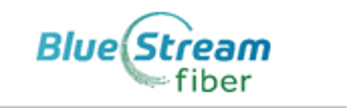 Job Title: 		SERVICE TECHNICIAN
Reports To:  		Technical SupervisorFLSA Status:  		Non-ExemptDepartment:  		OperationsBenefit:  		EligibleThe Low Down:Under limited supervision,  perform troubleshooting and repair customer cable or fiber for high speed internet services  customer premises equipment (CPE) (i.e.: TV set, Cable Modem, ONT’s, Set Top Converter, DVR, etc.…) for residential and/or commercial dwellings, including the repair, replacementWhat your day will look like:Perform troubleshooting and repair customer cable or fiber for high speed internet services  customer premises equipment (CPE) (i.e.: TV set, Cable Modem, ONT’s, Set Top Converter, DVR, etc.…) for residential and/or commercial dwellings, including the repair, replacement, installation of  interior wiring, splitters, mini-amps, connectors and drop splices.Participate in scheduled on-call (stand-by) duties for providing technical support in  repairing phone and internet during non-business hours.  Work weekends and overtime as requested by supervisor to meet the needs of company and customers.Maintain daily records, logs, receipts and other necessary documents.Maintain a clean, secured and properly stocked assigned company vehicle.  Perform all assigned duties in compliance to company policies, specifications and those applicable to the requirements of OSHA, FCC, NEC and local ordinances.    Provide customer feedback, promote & sell company services. Maintain an appropriate and professional image with the community through appearance, demeanor, driving habits and quality customer interactions at all times. Perform other duties as assigned/requested by supervisor to achieve company goals and objectives.Knowledge of appropriate testing equipment (e.g. , signal level meters, TDR’s, cable line, fusion splicer, PON meter ,toners, ohm meters, CLI detection meters, etc.) Knowledge of National Electric Code and National Electrical Safety CodeRepair signal leakage and participate in system’s on-going CLI monitoring/repair program.Special Projects as assignedGeneral Qualifications:Must be able to read, write and speak English, ability to effectively present information and respond to questions from customers and technicians.  High School Diploma or equivalentMinimum of 3 years as CATV Service Tech or related technical experienceValid Florida Driver’s License and satisfactory driving recordPhysical Demands/Working Conditions:The physical demands described here are representative of those that must be met by an employee to successfully perform the essential functions of this job.  Work indoors in poorly ventilated areas such as attics during extreme heat Exposure to dust, dirt, noise, insects, cleaning solutions Work outdoors in all kinds of weather and at all times of day or night Work performed near power lines and electricity  Standing, Walking, Sitting, use of hands to fingers, handle or feel, reach with hands and arms, climb or balance, stoop, kneel, crouch or crawl, speak or hear, taste and smell Ability to lift up to 50 pounds or more  Reasonable accommodations may be made to enable individuals with disabilities to perform the essential functions.